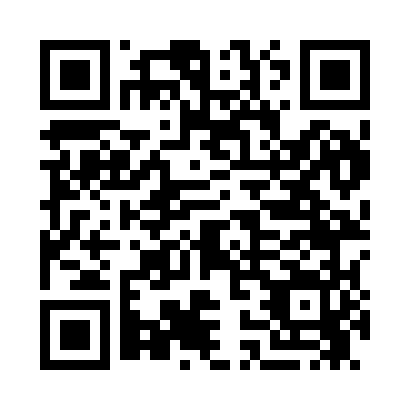 Prayer times for Callon, Wisconsin, USAMon 1 Jul 2024 - Wed 31 Jul 2024High Latitude Method: Angle Based RulePrayer Calculation Method: Islamic Society of North AmericaAsar Calculation Method: ShafiPrayer times provided by https://www.salahtimes.comDateDayFajrSunriseDhuhrAsrMaghribIsha1Mon3:215:161:025:118:4810:432Tue3:225:171:025:118:4810:423Wed3:235:171:025:118:4710:414Thu3:245:181:035:118:4710:415Fri3:255:191:035:118:4710:406Sat3:265:191:035:118:4610:397Sun3:275:201:035:118:4610:388Mon3:295:211:035:118:4510:379Tue3:305:211:035:118:4510:3610Wed3:315:221:045:118:4410:3511Thu3:325:231:045:118:4410:3412Fri3:345:241:045:118:4310:3313Sat3:355:251:045:108:4310:3214Sun3:375:261:045:108:4210:3115Mon3:385:271:045:108:4110:3016Tue3:395:281:045:108:4010:2817Wed3:415:291:045:108:4010:2718Thu3:425:301:045:108:3910:2519Fri3:445:301:045:098:3810:2420Sat3:465:311:045:098:3710:2321Sun3:475:321:055:098:3610:2122Mon3:495:341:055:098:3510:1923Tue3:505:351:055:088:3410:1824Wed3:525:361:055:088:3310:1625Thu3:545:371:055:088:3210:1526Fri3:555:381:055:078:3110:1327Sat3:575:391:055:078:3010:1128Sun3:595:401:055:078:2910:1029Mon4:005:411:045:068:2710:0830Tue4:025:421:045:068:2610:0631Wed4:045:431:045:058:2510:04